«Школа ответственного родителя»Материал встречи родителей с психологом в клубе «Мы вместе»на тему«Кувшин» наших эмоций»Упражнение «Мой ребенок»Уважаемые родители, на листе в течение 2 минут продолжите фразу «Мой ребенок…» в разных вариантах. Посмотрите на качества, которые вы написали. Обведите те из них, которые вас сейчас беспокоят, не нравятся вам и вам хотелось бы их изменить.Оставьте эту работу на некоторое время.Сегодня я бы хотела вам предложить разобраться в причинах эмоций (наших и детских).А в заключение постараться ответить на главный вопрос: «Что же делать?»Начнем с самых неприятных эмоций — гнева, злобы, агрессии. Эти чувства можно назвать разрушительными, так как они разрушают и самого человека (его психику, здоровье), и его взаимоотношения с другими людьми.Изобразим некий «сосуд» наших эмоций. Пусть он будет иметь форму кувшина. Поместим гнев, злобу и агрессию в самой верхней его части. Во внешнем поведении человека эти эмоции проявляются в виде обзываний и оскорблений, ссор и драк, наказаний, действий «назло» и т.п.Теперь спросим: а отчего возникает гнев? В психологии эмоций гнев — чувство вторичное, и происходит он от переживаний совсем другого рода, таких как боль, страх, обида.Возьмем несколько примеров из жизни.Дочь возвращается домой очень поздно, и мать встречает ее гневным выговором. Что стоит за этим гневом? Конечно, пережитые страх и беспокойство за дочь.Старший брат постоянно нападает на младшего, которого, как ему кажется, родители «больше любят». Его агрессия — результат невысказанной боли и обиды.Ребенок не желает... (делать уроки, мыть посуду, ложиться спать) — и вы сердитесь. Отчего? Скорее всего, от досады, что ваши воспитательные усилия остаются безрезультатны.Итак, мы можем поместить переживания боли, обиды, страха, досады под  чувствами гнева и агрессии, как причины этих разрушительных эмоций (II слой «кувшина»).Заметим, что все чувства этого второго слоя — страдательные: в них присутствует большая или меньшая доля страдания. Поэтому их нелегко высказать, о них обычно умалчивают, их скрывают. Почему? Как правило, из-за боязни унизиться, показаться слабым. Иногда же человек и сам их не очень осознает.А отчего возникают «страдательные» чувства? Причина возникновения боли, страха, обиды — в неудовлетворении потребностей.Каждый человек, независимо от возраста, нуждается в пище, сне, тепле, физической безопасности и т.п. Это так называемые органические потребности. Они очевидны, и о них мы не будем сейчас много говорить.Сосредоточимся на тех, которые связаны с общением, а в широком смысле — с жизнью человека среди людей.Вот примерный (далеко не полный) перечень таких потребностей:Человеку нужно:- чтобы его любили, понимали, признавали, уважали;- чтобы он был кому-то нужен и близок;- чтобы у него был успех — в делах, учебе, на работе;- чтобы он мог себя реализовать, развивать свои способности, самосовершенствоваться, уважать себя.  Любая потребность из нашего списка может оказаться неудовлетворенной, и это, как мы уже сказали,→ приведет к страданию, а возможно, → и к «разрушительным» эмоциям.Например, ребенок со стойкой неуспеваемостью в школе (разобрать: длительна по времени, не удовлетворяется потребность в признании, успехе, самореализации, отсюда – разочарование в себе, обида, и как следствие злость и агрессия в сторону «виновников»: учителей, обстоятельств и пр. А внешне это может проявляться в протестном поведении, демонстративности, срывании уроков).  И так обстоит дело с любым негативным переживанием: за ним мы всегда найдем какую-нибудь нереализованную потребность.Снова обратимся к схеме и посмотрим, есть ли что-нибудь, что лежит ниже слоя потребностей? Оказывается, есть!Бывает, при встрече мы спрашиваем друга: «Ну как ты?», «Как жизнь вообще?», «Ты счастлив?» — и получаем в ответ «Ты ведь знаешь, я — невезучий», или: «У меня все хорошо, я — в порядке!»Эти ответы отражают особого рода переживания человека — отношение к самому себе, заключение о себе.Понятно, что подобные отношения и заключения могут меняться вместе с обстоятельствами жизни. В то же время в них есть некий «общий знаменатель», который делает каждого из нас скорее оптимистом или пессимистом, больше или меньше верящим в себя, а значит, более или менее устойчивым к ударам судьбы.Отношение к себе можно назвать чувством самоценности, или самооценка.Доказано, что самооценка сильно влияет на жизнь человека. Так, дети с низкой самооценкой, но вполне способные, хуже учатся, плохо ладят со сверстниками и учителями, менее успешны потом во взрослой жизни.Основа самооценки закладывается очень рано, в самые первые годы жизни ребенка, и зависит от того, как с ним обращаются родители. Если они понимают и принимают его, терпимо относятся к его «недостаткам» и промахам, он вырастает с положительным отношением к себе. Если же ребенка постоянно «воспитывают», критикуют и муштруют, самооценка его оказывается низкой, ущербной.Общий закон здесь прост. В детстве мы узнаем о себе только из слов близких нам людей. В этом смысле у маленького ребенка нет внутреннего зрения. Его образ себя строится извне; рано или поздно он начинает видеть себя таким, каким видят его другие.Однако есть еще один закон всего живого: активно добиваться того, от чего зависит выживание (инстинкт самосохранения).Положительное отношение к себе — основа психологического выживания, и ребенок постоянно ищет и даже борется за него.Он ждет от нас подтверждений того, что он — хороший, что его любят, что он может справляться с посильными (и даже немного более сложными) делами.Это базисные стремления ребенка и вообще всякого человека (IV спой в нашей схеме).Что бы ни делал ребенок, ему нужно наше признание его успехов.  Вспомните своего ребенка, когда он еще не умел говорить, но взглядом и всем своим видом, а потом и прямо словами постоянно просил: «Посмотри, что у меня получилось!», «Смотри, что я уже умею!». А начиная с 2-х летнего возраста у него уже появляется знаменитое: «Я сам!» — требование признать, что он это может!Поэтому на дне нашего эмоционального кувшина лежит самая главная «драгоценность», данная нам от природы — ощущение энергии жизни. Изобразим ее в виде «солнышка».Вместе с базисными стремлениями оно образует первоначальное, еще мало оформленное ощущение себя. Это — некоторое чувство внутреннего благополучия или неблагополучия, которое ребенок переживает.Поэтому: каждым обращением к ребенку — словом, делом, интонацией, жестом, нахмуренными бровями и даже молчанием мы сообщаем ему не только о себе, своем состоянии, но и всегда о нем, а часто — в основном о нем.  От повторяющихся знаков  приветствия, одобрения, любви и принятия у ребенка складывается ощущение: «со мной все в порядке», «я — хороший», а от сигналов осуждения, неудовольствий, критики — ощущение «со мной что-то не так», «я — плохой».Наказание ребенок чаще всего воспринимает как сообщение: «Ты плохой!», критику ошибок — «Ты не можешь!», игнорирование — «Мне до тебя нет дела», и даже — «Ты нелюбим».Душевная копилка ребенка работает непрерывно, и чем он младше, тем неизгладимее влияние того, что мы в нее бросаем.Теперь мы можем использовать «кувшин» эмоций, чтобы лучше понять, с проблемой какого уровня мы имеем дело в каждом отдельном случае и привести в систему ответы на вопрос: «Что же делать?»1. Ребенок сердится на маму: «Ты нехорошая, я тебя не люблю!» Мы уже знаем, что за его гневом скрывается боль, обида и т.п. (I и II слои нашей схемы). В этом случае лучше всего его активно послушать, угадать и назвать  его «страдательное» чувство.Что не стоит делать — это осуждать и наказывать его в ответ. Так можно только усугубить его отрицательное переживание (да и ваше тоже).Свои воспитывающие слова лучше оставить до того времени, когда обстановка будет спокойной, а ваш тон — дружелюбным.2. «Тебе больно»... Если ребенок открыто страдает от боли, обиды, страха, то активное слушание  — незаменимо. Этот способ прямо предназначен для переживаний из II слоя нашей схемы.Если те же чувства испытывает родитель, то лучше всего их высказать в форме «я-сообщения». 3. Что ему не хватает?Если недовольство или страдание ребенка повторяются по одному и тому же поводу, если он постоянно не слушается, дерется, грубит... очень вероятно, что причина — в неудовлетворении какой-то его потребности (III слой схемы). Ему может не хватать вашего внимания или, наоборот, чувства свободы и самостоятельности; он может страдать от запущенной учебы или неуспехов в школе.В таком случае одного активного слушания недостаточно. Правда, с него можно начать, но затем постараться понять, что же все-таки не хватает вашему ребенку. Вы реально поможете ему, если будете больше проводить с ним время, чаще обращать внимание на его занятия или, наоборот, перестанете контролировать его на каждом шагу.Понимать потребности ребенка, принимать их и отвечать им своими действиями — значит активно слушать ребенка в самом широком смысле.4. «Ты мне дорог, и у тебя все будет хорошо!»Если самый глубокий слой — эмоциональное ощущение себя — складывается из отрицательных переживаний, расстраиваются многие сферы жизни ребенка. Он становится «трудным» и для себя и для окружающих.Чтобы не допускать глубокого, разлада ребенка с самим собой и окружающим миром, нужно постоянно поддерживать его самооценку или чувство самоценности и обратить внимание на стиль вашего общения с ребенком.Скрывать, а тем более копить негативные чувства на ребенка или супруга ни в коем случае нельзя. Свою агрессию надо выражать, но выражать особым образом:Можно выражать недовольство отдельными действиями, но не человеком в целом.Можно осуждать действия, но не чувства, какими бы нежелательными или "непозволительными" они бы не были. Если они возникли, значит, были на то основания.Недовольство действиями ребенка или взрослого человека не должно быть систематическим, иначе оно перерастет в неприятие.Агрессивность человека цивилизованного возникает оттого, что не реализуются его базисные стремления: "я – есть", "я – могу", "я – хороший", "я – любим". Оттого, что не удовлетворяются наши потребности: в любви, внимании, понимании, свободе, самоуважении, познании, реализации собственного потенциала. Эта нереализованность вызывает боль, обиду и страх. А боль, обида и страх рождают агрессию, негативное поведение, сотканное из гнева или злобы.Ни для кого не секрет, что с улучшением эмоционального самочувствия у человека начинает проявляться естественный интерес к познанию, развитию, сотрудничеству.Упражнение «Мой ребенок»А теперь посмотрите новым взглядом на ту фразу, которую вы продолжили в самом начале нашей встречи. Какие чувства она у вас вызывает сейчас? У вас появилась возможность посмотреть на своего ребенка и ваши отношения с ним  немного с другой стороны…Вопросы, получение обратной связи.Удачи вам и душевного благополучия!ПАМЯТКАКак поддерживать чувство самоценности у ребенка?1. Безусловно принимать его.2. Активно слушать его переживания, и потребности.3. Бывать (читать, играть, заниматься) вместе.4. Не вмешиваться в его занятия, с которыми он справляется.5. Помогать, когда просит.6. Поддерживать успехи.7. Делиться своими чувствами (значит доверять).8. Конструктивно разрешать конфликты.9. Использовать в повседневном общении приветливые фразы. Например: Мне хорошо с тобой. Я рада тебя видеть. Хорошо, что ты пришел. Мне нравится, как ты... Я по тебе соскучилась. Давай (посидим, поделаем...) вместе. Ты, конечно, справишься. Как хорошо, что ты у нас есть. Ты мой хороший.10. Обнимать не менее 4-х, а лучше по 8 раз в день.И многое другое, что подскажут вам интуиция и любовь к вашему ребенку, незамутненные огорчениями, которые, хоть и случаются, но ей-Богу, вполне преодолимы!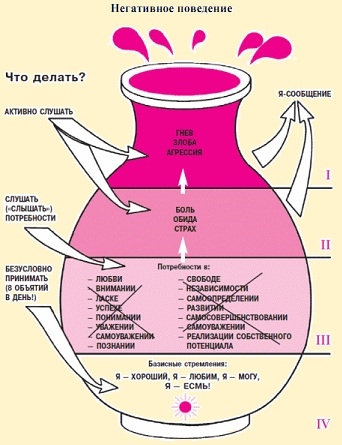 